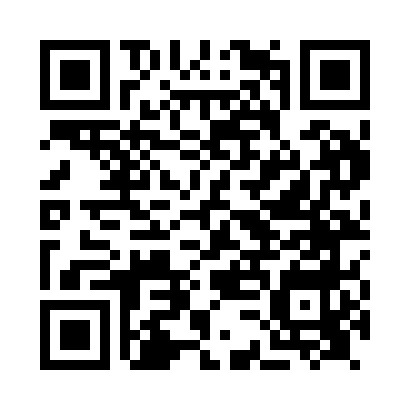 Prayer times for Achain Burn, UKWed 1 May 2024 - Fri 31 May 2024High Latitude Method: Angle Based RulePrayer Calculation Method: Islamic Society of North AmericaAsar Calculation Method: HanafiPrayer times provided by https://www.salahtimes.comDateDayFajrSunriseDhuhrAsrMaghribIsha1Wed3:185:211:136:289:0611:102Thu3:165:191:136:309:0811:113Fri3:155:171:136:319:1011:124Sat3:145:141:136:329:1311:135Sun3:135:121:136:349:1511:146Mon3:115:091:136:359:1711:157Tue3:105:071:136:369:1911:168Wed3:095:051:136:389:2211:179Thu3:085:021:136:399:2411:1810Fri3:075:001:126:409:2611:1911Sat3:054:581:126:419:2811:2112Sun3:044:561:126:439:3011:2213Mon3:034:541:126:449:3211:2314Tue3:024:511:126:459:3511:2415Wed3:014:491:126:469:3711:2516Thu3:004:471:126:479:3911:2617Fri2:594:451:126:489:4111:2718Sat2:584:431:136:499:4311:2819Sun2:574:411:136:519:4511:2920Mon2:564:391:136:529:4711:3021Tue2:554:381:136:539:4911:3122Wed2:554:361:136:549:5111:3223Thu2:544:341:136:559:5311:3324Fri2:534:321:136:569:5411:3425Sat2:524:311:136:579:5611:3526Sun2:514:291:136:589:5811:3627Mon2:514:281:136:5910:0011:3728Tue2:504:261:137:0010:0211:3829Wed2:494:251:147:0010:0311:3930Thu2:494:231:147:0110:0511:3931Fri2:484:221:147:0210:0611:40